桃園市立大有國民中學109學年度第一學期第三次評量試卷★★★ 請將答案填寫在答案卷上，寫在題目卷上一律不給分。答案卷請用黑筆作答，不是黑筆作答一律不給分。★★★               一、選擇題 (每題 4分，共64分)下列哪一個選項是一元二次方程式 ?                                                              (A)    (B)      (C)       (D) 下列方程式何者的根只有一個為0？(A)           (B)      (C)   (D) 若　　為 　的一個解，求為何？(A) －4              (B) 2               (C)  1              (D)   0若p、q皆為整數，且，則p、q的值可以為下列何者？(A)    (B)     (C)     (D) 因式分解？        (A) 　(B) 　 (C)  　(D) 草莓萌妹利用判別式判斷一元二次方程式  的解，試問此方程式根的性質為何 ? 重根             (B) 兩相異根          (C) 無解             (D) 無法判斷因式分解？(A)   (B)     (C)   (D)  利用配方法解一元二次方程式  的解是下列何者？        (A)　      (B) 　      (C)  　     (D) 下列敍述何者錯誤？(A)    	     與   的解相同(B)       	 與    的解相同(C)             	 與   的解相同(D)  	 與          的解相同  若3與是的一元二次方程式 的兩根，則的值為何？　26　      (B)　       (C) 　      (D)  若一元二次方程式＝0的兩根為，且，則 之值為何？44        (B) 46　         (C)  24 　      (D)  26解一元二次方程式 ，？　         (A)或　(B) 或     (C)或    (D) 或( 背面還有試題 )如圖，有　2　個邊長為　x　的正方形，7　個長為　x、寬為　1　的長方形，以及　6　個邊長為　1　的正方形，已知全部的圖形可拼成一個長方形，求此長方形的周長為何？(A)     (B)(C)           (D) 三個連續正偶數的平方和相加恰為596，假設最小的的數為x，則可列出一元一次方程式 ?柏菖解一元二次方程式時，不小心將一次項的符號寫錯，若無其他計算上的錯誤，得解為，則該題正確解        應為下列何者？         (Ａ)     (Ｂ)    (Ｃ)     (Ｄ) 大有國中數學天才 博鈞 和 永祥 解 的過程，下列何者敘述正確？(A) 博鈞錯誤，永祥正確  (B) 博鈞正確，永祥錯誤  (C) 兩人都錯誤   (D) 兩人都正確二、填充題 (每題 4分，共20分)1. 因式分解  _______________________。2. 若 為完全平方式，則_______________________。      (請寫出完整數字，不可寫成指數的形式)3. 解 _______________________。★★★★★ 下面兩題只需要依題意列出方程式，不需要展開整理，更不需要將正確答案求出，請特別留意。★★★★★★4. 若兩個連續正整數的乘積恰好為42，已知最小的數為，請依題目敘述列出適合的方程式 _____________________。5. 大有旅行社招攬大有之夜餐會，預定人數為32人，每人收費400元，但人數若超過32人，則每增加1人，每人可減收10元，已知旅行社共收到12960元。若草莓萌弟解此問題時，假設增加x人，請替他依題目敘述列出適合的方程式 ____________________________。三、計算題  (共16分)     1. 利用配方法解 [6分]2. 利用公式解解 [5分]    (正確算出判別式者給2分)3. 已知這塊田園長 28 公尺、寬 14 公尺，為了栽種方便，想要開闢兩條等寬，且相交成十字形的通路。若 希望剩下的田園面積為 312 平方公尺，那麼所開闢的通路寬度應為多少公尺？ [5分]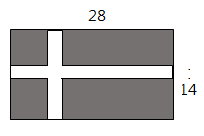 ( 本試題完畢 )年 級八考 試科 目數學科數學科數學科命 題範 圍  CH 3-2 ~CH 4-3作 答時 間45分班 級姓 名座 號分 數博鈞：先移項整理再作十字交乘答:永祥：先提出公因式再將等號兩側同時除以公因式答 : 